Early Morning RainGordon Lightfoot 1964 (as recorded on “Gord’s Gold” 1975)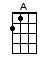 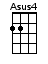 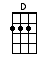 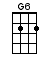 INTRO:  / 1 2 / 1 2 / [D] / [D] / [G6] / [G6] /[A] / [G6] / [D] / [G6] /[D] In the early morning [A] rain [Asus4][A] With a [G6] dollar in my [D] hand [G6] [D] With an aching in my [G6] heart [G6][G6] And my pockets full of [D] sand [G6][D] I’m a long way from [G6] home [G6][A] Lord I miss my loved ones [D] so [G6][D] In the early morning [A] rain [Asus4][A] With [G6] no place to [D] go [G6][D] Out on runway number [A] nine [Asus4][A] Big seven-o-[G6]seven set to [D] go [G6][D] And I'm stuck here in the [G6] grass [G6][G6] With a pain that ever [D] grows [G6][D] Now the liquor tasted [G6] good [G6][A] And the women all were [D] fast [G6][D] Well now there she goes my [A] friend [Asus4][A] She’ll be [G6] rolling down at [D] last [G6][A] / [G6] / [D] / [G6] /[D] Hear the mighty engines [A] roar [Asus4][A] See the [G6] silver wing on [D] high [G6][D] She's away and westward [G6] bound [G6][G6] Far above the clouds she'll [D] fly [G6][D] Where the morning rain don't [G6] fall [G6][A] And the sun always [D] shines [G6][D] She'll be flying o’er my [A] home [Asus4][A] In a-[G6]bout three hours [D] time [G6][A] / [G6] / [D] / [G6] /[D] This old airport's got me [A] down [Asus4][A] It's no [G6] earthly good to [D] me [G6][D] And I'm stuck here on the [G6] ground [G6][G6] As cold and drunk as I can [D] be [G6][D] You can't jump a jet pla-[G6]a-ane [G6][A] Like you can a freight [D] train [G6][D] So I'd best be on my [A] way [Asus4][A] In the [G6] early morning [D] rain [G6][D] You can't jump a jet pla-[G6]a-ane [G6][A] Like you can a freight [D] train [G6][D] So I'd best be on my [A] way [Asus4][A] In the [G6] early morning [D] rain [G6][A] / [G6] / [D] / [G6] / [D]↓www.bytownukulele.ca